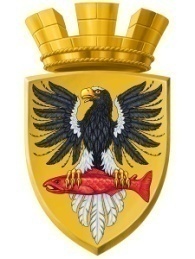 Р О С С И Й С К А Я   Ф Е Д Е Р А Ц И ЯКАМЧАТСКИЙ КРАЙП О С Т А Н О В Л Е Н И ЕАДМИНИСТРАЦИИ ЕЛИЗОВСКОГО ГОРОДСКОГО ПОСЕЛЕНИЯ2017 года                                                                                                            -п          г.ЕлизовоО размещении в Федеральной информационной адресной системе сведений об адресах присвоенных объектам адресации – помещениям в многоквартирном жилом доме №14 по ул. Связи в г. Елизово.	Руководствуясь ч.3 ст.5 и ч.3 ст.9 Федерального закона от 28.12.2013 № 443-ФЗ «О федеральной информационной адресной системе и о внесении изменений в Федеральный закон «Об общих принципах организации местного самоуправления в Российской Федерации», ст. 14 Федерального закона от 06.10.2003 № 131-ФЗ «Об общих принципах организации местного самоуправления в РФ», Уставом Елизовского городского поселения, Приказом Минфина России от 05.11.2015 № 171н «Об утверждении Перечня элементов планировочной структуры, элементов улично-дорожной сети, элементов объектов адресации, типов зданий (сооружений), помещений, используемых в качестве реквизитов адреса, и Правил сокращенного наименования адресообразующих элементов», в целях актуализации информации в федеральной информационной адресной системеПОСТАНОВЛЯЮ:Разместить сведения об адресах, присвоенных объектам адресации - помещениям в многоквартирном жилом доме № 14 по ул. Связи в г. Елизово, ранее не размещенные в государственном адресном реестре:1.1	Помещение №1 с кадастровым номером 41:05:0101004:847:Россия, Камчатский край, Елизовский муниципальный район, Елизовское городское поселение, Елизово г., Связи, ул., д. 14, кв. 11.2	Помещение №2 с кадастровым номером 41:05:0101004:848:Россия, Камчатский край, Елизовский муниципальный район, Елизовское городское поселение, Елизово г., Связи, ул., д. 14, кв. 21.3	Помещение №3 с кадастровым номером 41:05:0101004:849:Россия, Камчатский край, Елизовский муниципальный район, Елизовское городское поселение, Елизово г., Связи, ул., д. 14, кв. 31.4	Помещение №4 с кадастровым номером 41:05:0101004:850:Россия, Камчатский край, Елизовский муниципальный район, Елизовское городское поселение, Елизово г., Связи, ул., д. 14, кв. 41.5	Помещение №5 с кадастровым номером 41:05:0101004:851:Россия, Камчатский край, Елизовский муниципальный район, Елизовское городское поселение, Елизово г., Связи, ул., д. 14, кв. 51.6	Помещение №6 с кадастровым номером 41:05:0101004:852:Россия, Камчатский край, Елизовский муниципальный район, Елизовское городское поселение, Елизово г., Связи, ул., д. 14, кв. 61.7	Помещение №с кадастровым номером 41:05:0101004:853:Россия, Камчатский край, Елизовский муниципальный район, Елизовское городское поселение, Елизово г., Связи, ул., д. 14, кв. 71.8	Помещение №с кадастровым номером 41:05:0101004:854:Россия, Камчатский край, Елизовский муниципальный район, Елизовское городское поселение, Елизово г., Связи, ул., д. 14, кв. 81.9	Помещение №с кадастровым номером 41:05:0101004:855:Россия, Камчатский край, Елизовский муниципальный район, Елизовское городское поселение, Елизово г., Связи, ул., д. 14, кв. 91.10 	Помещение №с кадастровым номером 41:05:0101004:856:Россия, Камчатский край, Елизовский муниципальный район, Елизовское городское поселение, Елизово г., Связи, ул., д. 14, кв. 101.11 	Помещение №с кадастровым номером 41:05:0101004:857:Россия, Камчатский край, Елизовский муниципальный район, Елизовское городское поселение, Елизово г., Связи, ул., д. 14, кв. 111.12 	Помещение №с кадастровым номером 41:05:0101004:858:Россия, Камчатский край, Елизовский муниципальный район, Елизовское городское поселение, Елизово г., Связи, ул., д. 14, кв. 12Направить данное постановление в Федеральную информационную адресную систему для внесения сведений установленных данным постановлением.Управлению делами администрации Елизовского городского поселения опубликовать (обнародовать) настоящее постановление в средствах массовой информации и разместить в информационно-телекоммуникационной сети «Интернет» на официальном сайте администрации Елизовского городского поселения.Контроль за исполнением настоящего постановления возложить на руководителя Управления архитектуры и градостроительства администрации Елизовского городского поселения.ВрИО Главы администрации Елизовского городского поселения                                                      